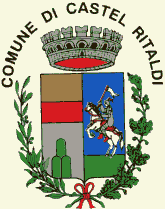 			    COMUNE DI CASTEL RITALDI			 CALENDARIO DELLE PROVE SCRITTE   Procedura selettiva pubblica, per titoli ed esami, per la copertura di un posto di Istruttore Direttivo Tecnico a tempo indeterminato part-time al 66,66% categoria D, posizione economica D1, del CCNL Comparto Funzioni Locali.Si comunica che le PROVE SCRITTE del concorso in oggetto, precedentemente rinviate sono riprogrammate nei giorni 3 e 4 settembre 2020 alle ore 9,30 presso la sede del Complesso scolastico G. Parini di Castel Ritaldi, ubicato in Viale Martiri della Resistenza, n. 40.Questo avviso, ai sensi dell’art. 11 del Bando di concorso, ha valore di notifica a tutti gli effetti di Legge.I candidati ammessi alla procedura selettiva dovranno presentarsi muniti di valido documento di riconoscimento.I candidati avranno l’obbligo, salvo l’entrata in vigore di ulteriori provvedimenti in materia di COVID19, di osservare le misure di sicurezza previste ed indossare i dispositivi di protezione individuale.Coloro che non si presenteranno nei giorni stabiliti per le prove d’esame saranno considerati rinunciatari alla selezione, anche se la mancata presentazione fosse dipendente da cause di forza maggiore o comunque non direttamente imputabili all’aspirante.Si conferma quanto stabilito precedentemente in merito ai criteri di valutazione delle prove scritte ed orale come da atti pubblicati sul sito web dell’Ente in “Amministrazione Trasparente” sezione “Bandi di concorso”.Castel Ritaldi, lì  21/07/2020.Piero UgoliniPresidente della Commissione